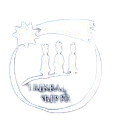 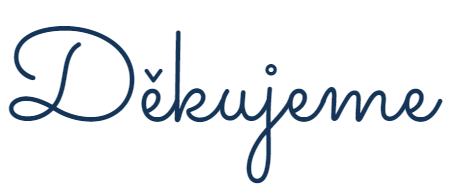 Z A	V A Š I	P O D P O R U	V T Ř Í K R Á L O V É	S B Í R C EN A	T O M T O	M Í S T Ě	S E V Y B R A L O: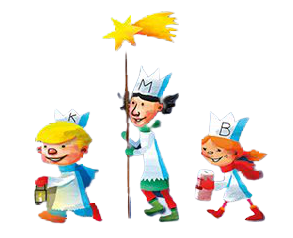 2 577,- Kč